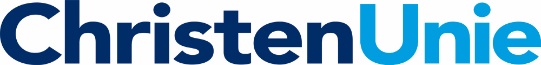 Kandidaten1. Inge Jongman  2. Gerben Brandsema 3. Theo Berends 4. Tessa Moorlag 5. Peter Rebergen 6. Chris Arnold 7. Rozemarijn Hummel-Verhoef 8. Dieta Praamstra 9. Edger Heemstra 10. Daan Doornbos11. Jenja Altunian 12. Jos Admiraal 13. Jan Bouwkamp 14. Karine Leeftink 15. Henk Kooistra 16. Marleen Oostland 17. Jochem Duinhof 18. Rolf Hoving 19. Niek Tromp 20. Piet Hazekamp 21. Rinze van der Born 22. Stieneke van der Graaf 23. Piet Haanstra 24. Edward Koopmans